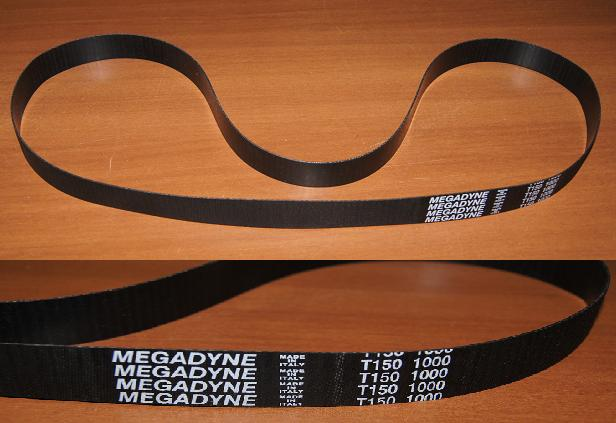 Код из 1САртикулНаименование/ Бренд/ПоставщикГабаритыД*Ш*В,ммМасса,грМатериалМесто установки/НазначениеF00217610000605360EРемень приводной плоский 20 1000 TIPO 150 MEGADYNEL=1000 W=20 30 ПолиуретанФорматно-раскроечный SI 300/400 NOVA, привод подрезного узлаF00217610000605360EMEGADYNEL=1000 W=20 30 ПолиуретанФорматно-раскроечный SI 300/400 NOVA, привод подрезного узлаF00217610000605360ESCML=1000 W=20 30 ПолиуретанФорматно-раскроечный SI 300/400 NOVA, привод подрезного узла